Instructions:  Complete this form to assign reimbursement of a Drycleaner Fund application to another party or parties. This form must be submitted along with each subsequent Drycleaner Fund application where assignment to another party is requested. If you have questions regarding the form, please contact Jennifer Haas at 651-757-2401 or jennifer.haas@state.mn.us, or Sondra Campbell at 651-757-2840 or sondra.campbell@state.mn.us.Email an electronic copy of the completed form along with the reimbursement application to: jennifer.haas@state.mn.us.Mail the completed form to: Jennifer Haas, Superfund Remedial Section, Minnesota Pollution Control Agency, 520 Lafayette Road North, St. Paul, Minnesota 55155-4194Site identification (where release occurred)Drycleaner Fund applicantAssigneeFirst assignee’s information:First assignee’s status: Funded response action     Provided response action services (consultant or contractor)Second assignee’s information:Second assignee’s status: Funded response action     Provided response action services (consultant or contractor)Assignment certificationresult of this specific application. Future supplemental applications for this site will not be subject to this assignment. If an assignment is deemed necessary for supplemental applications for this site, a separate assignment certification will be required.	It is further expressly understood and acknowledged that this assignment does not relieve the Drycleaner Fund applicant of any duties, responsibilities or liabilities under local, state or federal law relating to the discharge or the conditions of reimbursement pursuant to Minn. Stat. ch. 115B.49.Drycleaner Fund applicant signature:Notary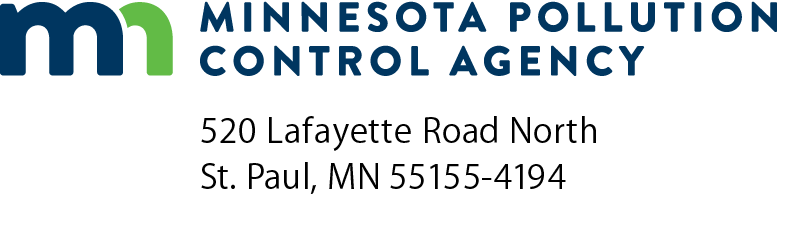 Drycleaner FundAssignment Certification Form Doc Type: Drycleaner ApplicationThis assignment corresponds to Drycleaner Fund Request No.dated.MPCA Site name:MPCA Site name:MPCA Site name:MPCA Billing ID (AI no.):MPCA Billing ID (AI no.):MPCA Site ID number(s):MPCA Site ID number(s):MPCA Site ID number(s):MPCA Site ID number(s):Site address:Site address:County:City:State:Zip:Name:Name:Mailing address:Mailing address:Mailing address:Phone:City:State:Zip:Email:Name:Name:Dollar amount assigned or percentage of reimbursement assigned:Dollar amount assigned or percentage of reimbursement assigned:Business name:Business name:Business name:Business name:Dollar amount assigned or percentage of reimbursement assigned:Dollar amount assigned or percentage of reimbursement assigned:Address:Address:Address:City:State:Zip code:Phone Number:Phone Number:Phone Number:Phone Number:Email:Name:Name:Dollar amount assigned or percentage of reimbursement assigned:Dollar amount assigned or percentage of reimbursement assigned:Dollar amount assigned or percentage of reimbursement assigned:Street address:Street address:Street address:Dollar amount assigned or percentage of reimbursement assigned:Dollar amount assigned or percentage of reimbursement assigned:Dollar amount assigned or percentage of reimbursement assigned:City:State:Zip code:Phone Number:Phone Number:Phone Number:Phone Number:Email:I[Drycleaner Fund applicant] in consideration of[Drycleaner Fund applicant] in consideration of[Drycleaner Fund applicant] in consideration of, receipt of which is hereby acknowledged, hereby assign to, receipt of which is hereby acknowledged, hereby assign to, receipt of which is hereby acknowledged, hereby assign to, receipt of which is hereby acknowledged, hereby assign to, and[assignees] his/her/its/their executors, administrators and [assignees] his/her/its/their executors, administrators and [assignees] his/her/its/their executors, administrators and [assignees] his/her/its/their executors, administrators and [assignees] his/her/its/their executors, administrators and assigns the sum of money or percentage of reimbursement indicated on the first page of this certification for each such assignee assigns the sum of money or percentage of reimbursement indicated on the first page of this certification for each such assignee assigns the sum of money or percentage of reimbursement indicated on the first page of this certification for each such assignee assigns the sum of money or percentage of reimbursement indicated on the first page of this certification for each such assignee assigns the sum of money or percentage of reimbursement indicated on the first page of this certification for each such assignee assigns the sum of money or percentage of reimbursement indicated on the first page of this certification for each such assignee assigns the sum of money or percentage of reimbursement indicated on the first page of this certification for each such assignee assigns the sum of money or percentage of reimbursement indicated on the first page of this certification for each such assignee assigns the sum of money or percentage of reimbursement indicated on the first page of this certification for each such assignee assigns the sum of money or percentage of reimbursement indicated on the first page of this certification for each such assignee assigns the sum of money or percentage of reimbursement indicated on the first page of this certification for each such assignee from money now due or which may become due tofrom money now due or which may become due tofrom money now due or which may become due tofrom money now due or which may become due tofrom money now due or which may become due to[Drycleaner Fund applicant][Drycleaner Fund applicant]from the Drycleaner Fund for eligible costs related to response action activities atfrom the Drycleaner Fund for eligible costs related to response action activities atfrom the Drycleaner Fund for eligible costs related to response action activities atfrom the Drycleaner Fund for eligible costs related to response action activities atfrom the Drycleaner Fund for eligible costs related to response action activities atfrom the Drycleaner Fund for eligible costs related to response action activities atfrom the Drycleaner Fund for eligible costs related to response action activities atfrom the Drycleaner Fund for eligible costs related to response action activities atfrom the Drycleaner Fund for eligible costs related to response action activities atfrom the Drycleaner Fund for eligible costs related to response action activities atfrom the Drycleaner Fund for eligible costs related to response action activities at[the site].[the site].	It is further expressly understood and acknowledged that this assignment is limited to Drycleaner Fund Request No. 	It is further expressly understood and acknowledged that this assignment is limited to Drycleaner Fund Request No. 	It is further expressly understood and acknowledged that this assignment is limited to Drycleaner Fund Request No. 	It is further expressly understood and acknowledged that this assignment is limited to Drycleaner Fund Request No. 	It is further expressly understood and acknowledged that this assignment is limited to Drycleaner Fund Request No. 	It is further expressly understood and acknowledged that this assignment is limited to Drycleaner Fund Request No. 	It is further expressly understood and acknowledged that this assignment is limited to Drycleaner Fund Request No. 	It is further expressly understood and acknowledged that this assignment is limited to Drycleaner Fund Request No. 	It is further expressly understood and acknowledged that this assignment is limited to Drycleaner Fund Request No. 	It is further expressly understood and acknowledged that this assignment is limited to Drycleaner Fund Request No. 	It is further expressly understood and acknowledged that this assignment is limited to Drycleaner Fund Request No. datedand relates only to payment that may become due from the Drycleaner Fund as aand relates only to payment that may become due from the Drycleaner Fund as aand relates only to payment that may become due from the Drycleaner Fund as aand relates only to payment that may become due from the Drycleaner Fund as aand relates only to payment that may become due from the Drycleaner Fund as aand relates only to payment that may become due from the Drycleaner Fund as aand relates only to payment that may become due from the Drycleaner Fund as aIN WITNESS WHEREOF, the Drycleaner Fund applicant has hereunder set their hands thisIN WITNESS WHEREOF, the Drycleaner Fund applicant has hereunder set their hands thisIN WITNESS WHEREOF, the Drycleaner Fund applicant has hereunder set their hands thisIN WITNESS WHEREOF, the Drycleaner Fund applicant has hereunder set their hands thisIN WITNESS WHEREOF, the Drycleaner Fund applicant has hereunder set their hands thisdayof, 20...Print name:Title:Signature:Date:Subscribed and sworn to before me this:Subscribed and sworn to before me this:Subscribed and sworn to before me this:Subscribed and sworn to before me this:Subscribed and sworn to before me this:day of,Notary PublicNotary PublicNotary PublicNotary PublicNotary PublicMy Commission ExpiresMy Commission ExpiresMy Commission ExpiresMy Commission ExpiresMy Commission Expires